Сумська міська радаVІІ СКЛИКАННЯ               СЕСІЯРІШЕННЯвід                    2020 року №              -МРм. СумиРозглянувши звернення громадянина, надані документи, відповідно до протоколу засідання постійної комісії з питань архітектури, містобудування, регулювання земельних відносин, природокористування та екології Сумської міської ради від 14.05.2020 № 191, протоколу засідання Ради учасників антитерористичної операції та членів сімей загиблих учасників антитерористичної операції при міському голові від 27.03.2019 № 3/2019, статей 12, 81, 118, 121, 122, частини 6 статті 186 Земельного кодексу України, статті 50 Закону України «Про землеустрій», частини третьої статті 15 Закону України «Про доступ до публічної інформації», керуючись пунктом 34 частини першої статті 26 Закону України «Про місцеве самоврядування в Україні», Сумська міська радаВИРІШИЛА:Затвердити проект землеустрою щодо відведення земельної ділянки та надати у власність Терещенку Віталію Віталійовичу земельну ділянку за адресою:                          м. Суми, в районі «Блакитних озер» (земельна ділянка № 166), площею 0,0815 га, кадастровий номер 5910136300:06:001:0625. Категорія та цільове призначення земельної ділянки: землі житлової та громадської забудови Сумської міської ради для будівництва і обслуговування житлового будинку, господарських будівель і споруд (присадибна ділянка).Сумський міський голова                                                                        О.М. ЛисенкоВиконавець: Клименко Ю.М.Ініціатор розгляду питання –– постійна комісія з питань архітектури, містобудування, регулювання земельних відносин, природокористування та екології Сумської міської ради Проєкт рішення підготовлено департаментом забезпечення ресурсних платежів Сумської міської радиДоповідач – департамент забезпечення ресурсних платежів Сумської міської ради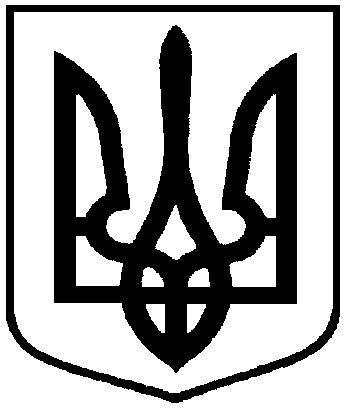 Проєктоприлюднено «__»_________2020 р.Про надання у власність учаснику АТО Терещенку Віталію Віталійовичу земельної ділянки за адресою: м. Суми, в районі «Блакитних озер» (земельна ділянка № 166)